Unit 4 Lesson 15: Greater Than, Less ThanWU Number Talk: Add or Subtract 10 (Warm up)Student Task StatementFind the value of each expression mentally.1 Which is Greater, Which is Less?Student Task StatementCircle the statement that is true in each pair.
Be ready to explain how you know so that others will understand.2 True or False ComparisonsStudent Task StatementRead each statement.
Determine whether each statement is true or false.
Be ready to explain how you know so that others will understand.If you have time, rewrite each false statement to make it true.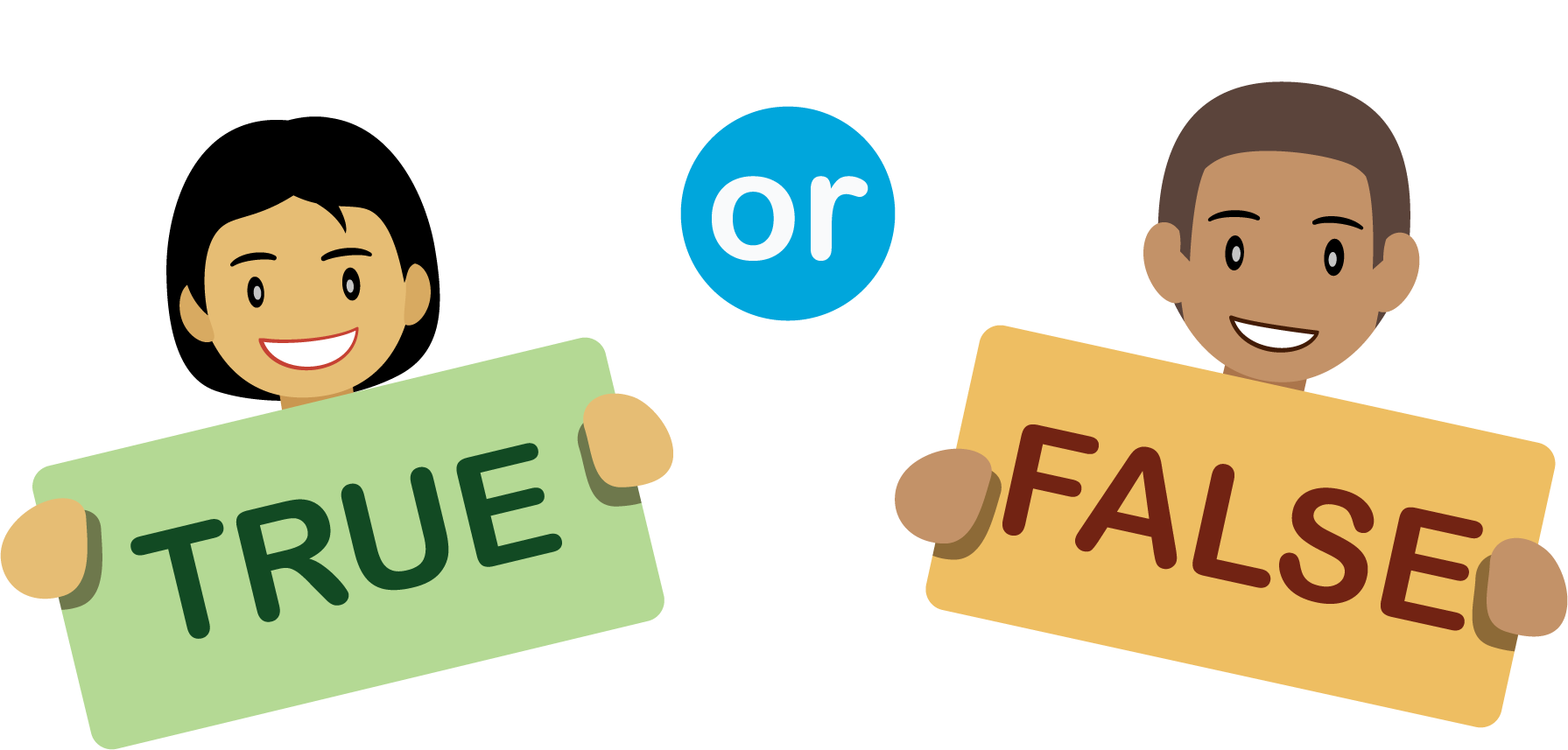 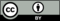 © CC BY 2021 Illustrative Mathematics®